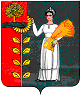      Администрация сельского поселения   Петровский  сельсовет                                          Добринского муниципального района Липецкой области                                             Российской ФедерацииПОСТАНОВЛЕНИЕ  04.04.2017г.                                    п. свх.Петровский                                                   №34                                              О внесении измененийВ Административный регламент                                                                   по предоставлению муниципальной  услуги «Заключение соглашения об установлении сервитута в отношении земельного  участка, находящегося в муниципальной собственности,  или  государственная собственность на который не разграничена»          Руководствуясь Протестом прокуратуры Добринского района, на основании  части 2 статьи 3.3. Федерального закона  № 137-ФЗ «О введении в действие Земельного кодекса Российской Федерации», в редакции  Федерального закона от 03.07.2016 № 334-ФЗ «О внесении изменений в Земельный кодекс Российской Федерации и отдельные законодательные акты Российской Федерации»,  руководствуясь Уставом сельского поселения Петровский сельсовет, администрация сельского поселения   Петровский сельсовет Постановляет:      1. Внести изменения в Административный регламент предоставления муниципальной услуги «Заключение соглашения об установлении сервитута                              в отношении земельного участка, находящегося в муниципальной собственности,                   или государственная собственность на который не разграничена»                                         (принятый постановлением администрации  сельского поселения    Петровский сельсовет №34 от 01.06.2016г.) согласно приложению.          2. Настоящее постановление вступает в силу с момента его подписания и подлежит опубликованию и размещению на официальном сайте администрации сельского   поселения Петровский сельсовет.      3. Контроль за исполнением настоящего постановления оставляю за собой.Глава  администрациисельского поселенияПетровский сельсовет                                                          Н.В. ЛычкинИЗМЕНЕНИЯв Административный регламент  по предоставлению муниципальной  услуги  «Заключение соглашения об установлении сервитута  в отношении земельного участка, находящегося в муниципальной собственности, или государственная собственность на который не разграничена» (принятый постановлением администрации  сельского поселения                                    Петровский сельсовет № 34 от 01.06.2016г.)  Статья 1.        Внести в   Административный регламент  по предоставлению муниципальной  услуги «Заключение соглашения об установлении сервитута в отношении земельного участка, находящегося в муниципальной собственности,  или государственная собственность на который не разграничена» следующие изменения:           1.1. из наименования и содержания по всему тексту    Административного регламента предоставления муниципальной услуги, слова указания на распоряжение земельными участками: государственная собственность на которые не разграничена» - исключить.Глава сельского поселенияПетровский сельсовет                                                            Н.В. ЛычкинПриложениек  постановлению администрациисельское поселение                          Петровский сельсовет                         от 04.04.2017г. № 34